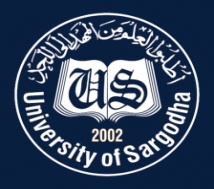 DEPARTMENT OF SOCIAL WORKDEPARTMENT OF SOCIAL WORKDEPARTMENT OF SOCIAL WORKUNIVERSITY OF SARGODHA, SARGODHAUNIVERSITY OF SARGODHA, SARGODHAUNIVERSITY OF SARGODHA, SARGODHAApplications for the visiting faculty for Fall Semester, 2021 are invited from Pakistani Nationals on the prescribed form, which can be downloaded from University website: www.uos.edu.pk Applications for the visiting faculty for Fall Semester, 2021 are invited from Pakistani Nationals on the prescribed form, which can be downloaded from University website: www.uos.edu.pk Applications for the visiting faculty for Fall Semester, 2021 are invited from Pakistani Nationals on the prescribed form, which can be downloaded from University website: www.uos.edu.pk Applications for the visiting faculty for Fall Semester, 2021 are invited from Pakistani Nationals on the prescribed form, which can be downloaded from University website: www.uos.edu.pk Applications for the visiting faculty for Fall Semester, 2021 are invited from Pakistani Nationals on the prescribed form, which can be downloaded from University website: www.uos.edu.pk Sr. #Name of PostName of PostNumber of PostsEligibility Criteria2.Lecturer in Philosophy ( Visiting Basis )Lecturer in Philosophy ( Visiting Basis )As per requirementAs per HEC eligibility criteriaGENERAL INFORMATIONGENERAL INFORMATIONGENERAL INFORMATIONGENERAL INFORMATIONGENERAL INFORMATIONOnly short listed candidates will be called for Interview.The Prescribed application form can be downloaded from University of Sargodha website i.e. www.uos.edu.pkCandidates are required to submit one copy of application along with complete C.V and attested copies of testimonials.Passport size photographs should be affixed on application form.Applications received after the last date will not be entertained; even though posted before the last date. Incomplete applications shall also not be entertained.Last date for submission of applications is 29.11.2021. Demonstration / Interview of the short-listed candidates will be conducted on 30.11.2021 (at 11:30 am) in the office of In-charge, Department Of Social Work, University of Sargodha.The University reserves the right not to consider any application or fill any post without giving any reason.   No TA/DA will be admissible.Dr. Beenish Ijaz ButtIn-charge, Department of Social WorkUniversity of Sargodha, SargodhaPhone No.  048-9230900 , website www.uos.edu.pk Only short listed candidates will be called for Interview.The Prescribed application form can be downloaded from University of Sargodha website i.e. www.uos.edu.pkCandidates are required to submit one copy of application along with complete C.V and attested copies of testimonials.Passport size photographs should be affixed on application form.Applications received after the last date will not be entertained; even though posted before the last date. Incomplete applications shall also not be entertained.Last date for submission of applications is 29.11.2021. Demonstration / Interview of the short-listed candidates will be conducted on 30.11.2021 (at 11:30 am) in the office of In-charge, Department Of Social Work, University of Sargodha.The University reserves the right not to consider any application or fill any post without giving any reason.   No TA/DA will be admissible.Dr. Beenish Ijaz ButtIn-charge, Department of Social WorkUniversity of Sargodha, SargodhaPhone No.  048-9230900 , website www.uos.edu.pk Only short listed candidates will be called for Interview.The Prescribed application form can be downloaded from University of Sargodha website i.e. www.uos.edu.pkCandidates are required to submit one copy of application along with complete C.V and attested copies of testimonials.Passport size photographs should be affixed on application form.Applications received after the last date will not be entertained; even though posted before the last date. Incomplete applications shall also not be entertained.Last date for submission of applications is 29.11.2021. Demonstration / Interview of the short-listed candidates will be conducted on 30.11.2021 (at 11:30 am) in the office of In-charge, Department Of Social Work, University of Sargodha.The University reserves the right not to consider any application or fill any post without giving any reason.   No TA/DA will be admissible.Dr. Beenish Ijaz ButtIn-charge, Department of Social WorkUniversity of Sargodha, SargodhaPhone No.  048-9230900 , website www.uos.edu.pk Only short listed candidates will be called for Interview.The Prescribed application form can be downloaded from University of Sargodha website i.e. www.uos.edu.pkCandidates are required to submit one copy of application along with complete C.V and attested copies of testimonials.Passport size photographs should be affixed on application form.Applications received after the last date will not be entertained; even though posted before the last date. Incomplete applications shall also not be entertained.Last date for submission of applications is 29.11.2021. Demonstration / Interview of the short-listed candidates will be conducted on 30.11.2021 (at 11:30 am) in the office of In-charge, Department Of Social Work, University of Sargodha.The University reserves the right not to consider any application or fill any post without giving any reason.   No TA/DA will be admissible.Dr. Beenish Ijaz ButtIn-charge, Department of Social WorkUniversity of Sargodha, SargodhaPhone No.  048-9230900 , website www.uos.edu.pk Only short listed candidates will be called for Interview.The Prescribed application form can be downloaded from University of Sargodha website i.e. www.uos.edu.pkCandidates are required to submit one copy of application along with complete C.V and attested copies of testimonials.Passport size photographs should be affixed on application form.Applications received after the last date will not be entertained; even though posted before the last date. Incomplete applications shall also not be entertained.Last date for submission of applications is 29.11.2021. Demonstration / Interview of the short-listed candidates will be conducted on 30.11.2021 (at 11:30 am) in the office of In-charge, Department Of Social Work, University of Sargodha.The University reserves the right not to consider any application or fill any post without giving any reason.   No TA/DA will be admissible.Dr. Beenish Ijaz ButtIn-charge, Department of Social WorkUniversity of Sargodha, SargodhaPhone No.  048-9230900 , website www.uos.edu.pk 